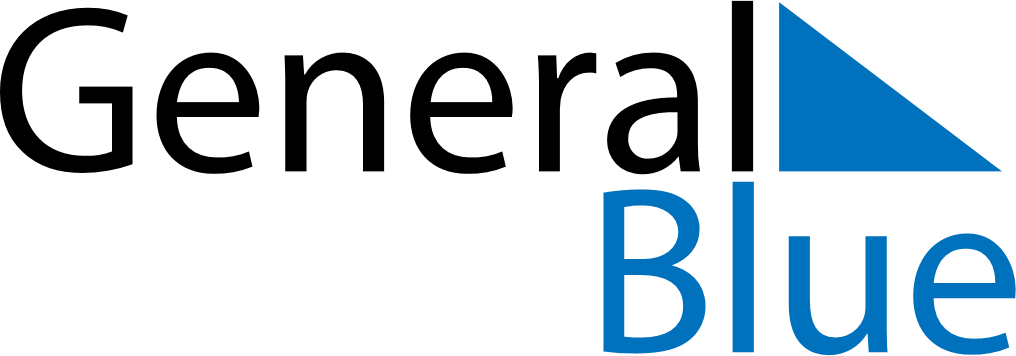 February 1823February 1823February 1823February 1823February 1823SundayMondayTuesdayWednesdayThursdayFridaySaturday12345678910111213141516171819202122232425262728